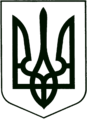 УКРАЇНА
МОГИЛІВ-ПОДІЛЬСЬКА МІСЬКА РАДА
ВІННИЦЬКОЇ ОБЛАСТІ  РІШЕННЯ №723Про виконання Програми сприяння розвитку громадянського суспільства у Могилів-Подільській міській територіальній громаді на 2022-2024 роки у 2022 роціКеруючись ст.ст. 26, 34, 59 Закону України «Про місцеве самоврядування в Україні», на виконання Указу Президента України «Про сприяння органами виконавчої влади розвитку громадянського суспільства, затвердженого розпорядженням Кабінету Міністрів України від 21 листопада 2007 року №1035-р, Указом Президента України «Про Національну стратегію сприяння розвитку громадянського суспільства в Україні на 2021-2026 роки» від 27 вересня 2021 року №487, постанови Кабінету Міністрів України від 3 листопада 2010 року №996 «Про забезпечення участі громадськості у формуванні та реалізації державної політики», з метою створення сприятливих умов для подальшого розвитку громадянського суспільства в громаді та вдосконалення співпраці міської ради, її виконавчих органів з інститутами громадянського суспільства для спільного вирішення завдань суспільного розвитку громади, -                                  міська рада ВИРІШИЛА:Інформацію начальника управління культури та інформаційної діяльності Могилів-Подільської міської ради Служалюк О.В. про виконання Програми сприяння розвитку громадянського суспільства у Могилів -Подільській міській територіальній громаді на 2022-2024 роки у 2022 році взяти до відома.Контроль за виконанням даного рішення покласти на заступника міського голови з питань діяльності виконавчих органів Слободянюка М.В. та на постійну комісію міської ради з гуманітарних питань (Чепелюк В.І.).   Міський голова			                        Геннадій ГЛУХМАНЮКВід 24.03.2023р.31 сесії            8 скликання